ANALISIS PENERAPAN E-SPT BAGI WAJIB PAJAK DAN PENGARUHNYA TERHADAP PENERIMAAN PAJAK DI KPP MADYA PALEMBANG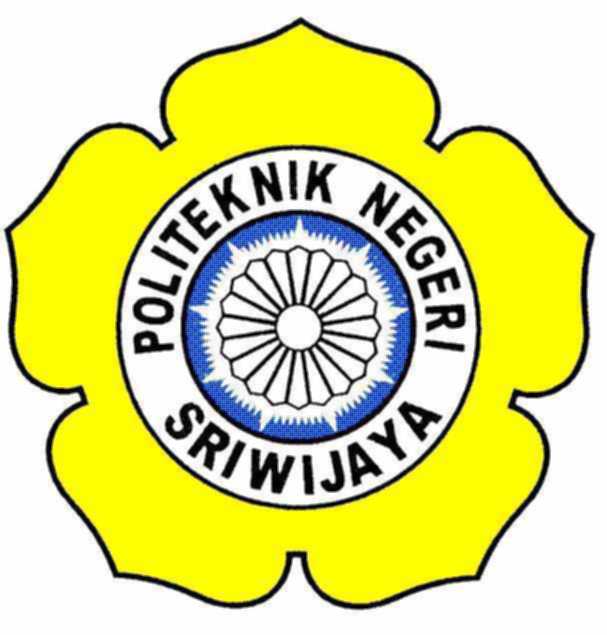   LAPORAN AKHIR Laporan Akhir ini Disusun Sebagai Salah Satu SyaratMenyelesaikan Pendidikan Diploma III Pada Jurusan AkuntansiPoliteknik Negeri SriwijayaOleh :NOVI CATRIA PUTRINIM 0611 3050 0378POLITEKNIK NEGERI SRIWIJAYAPALEMBANG2014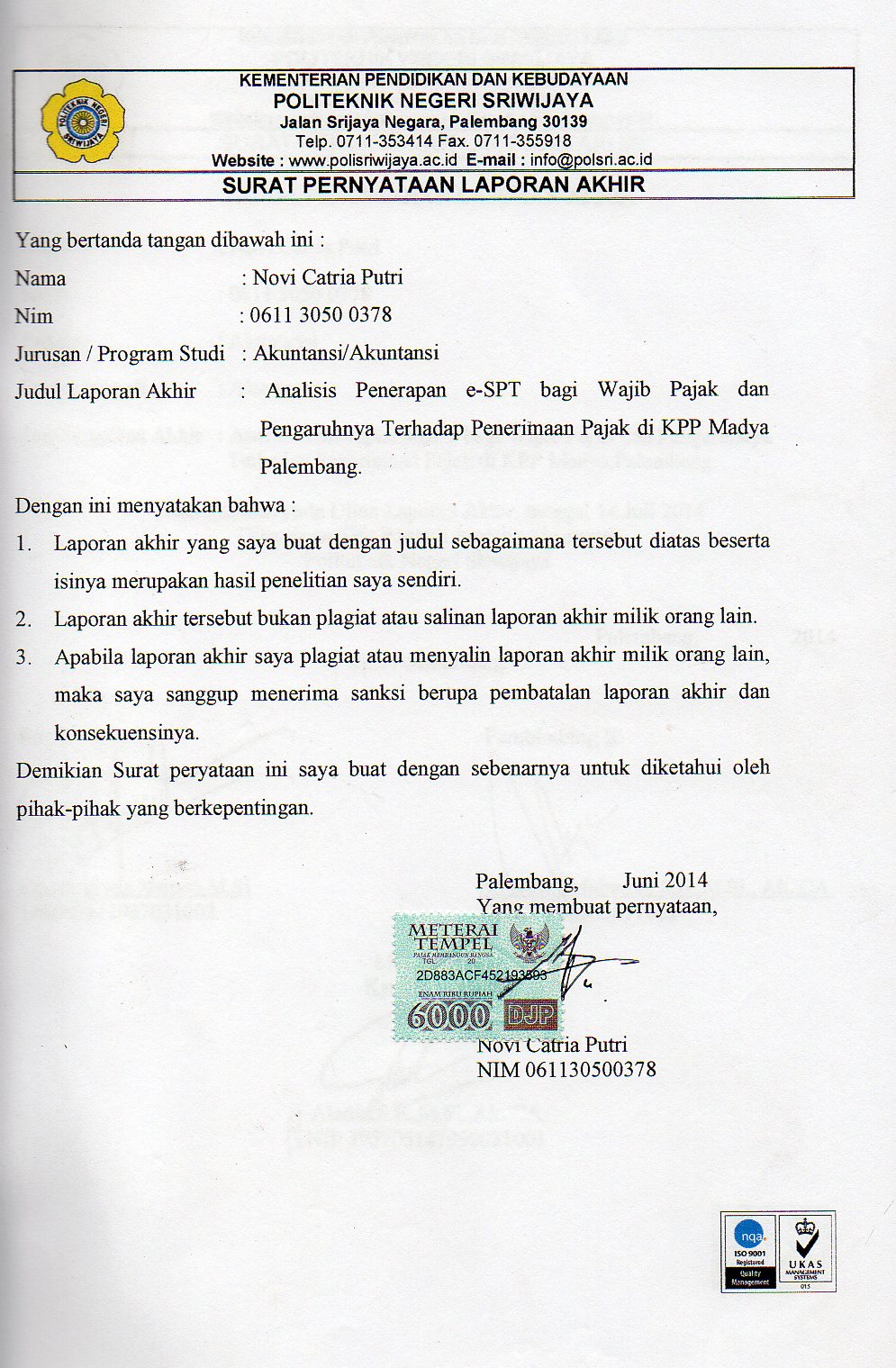 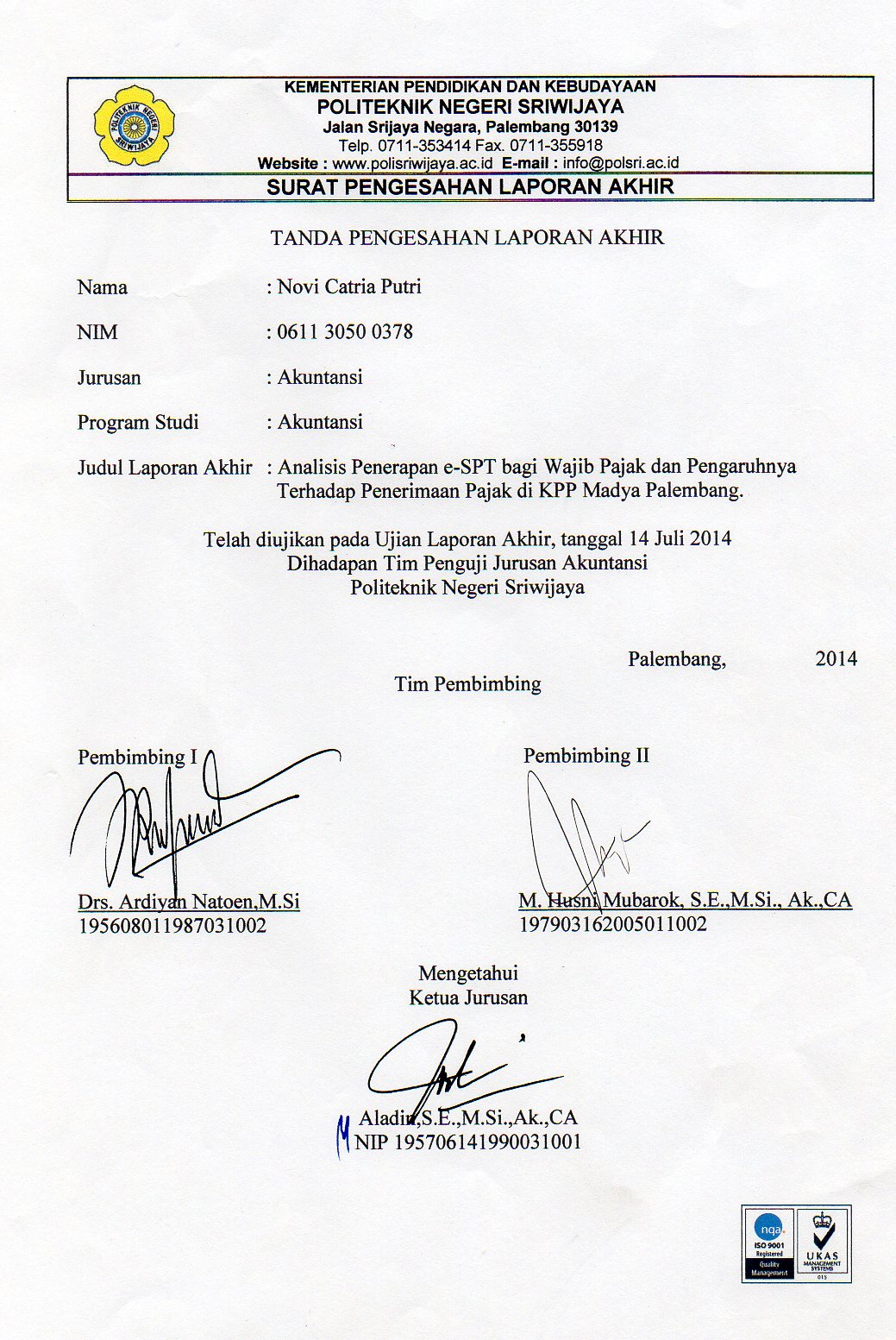 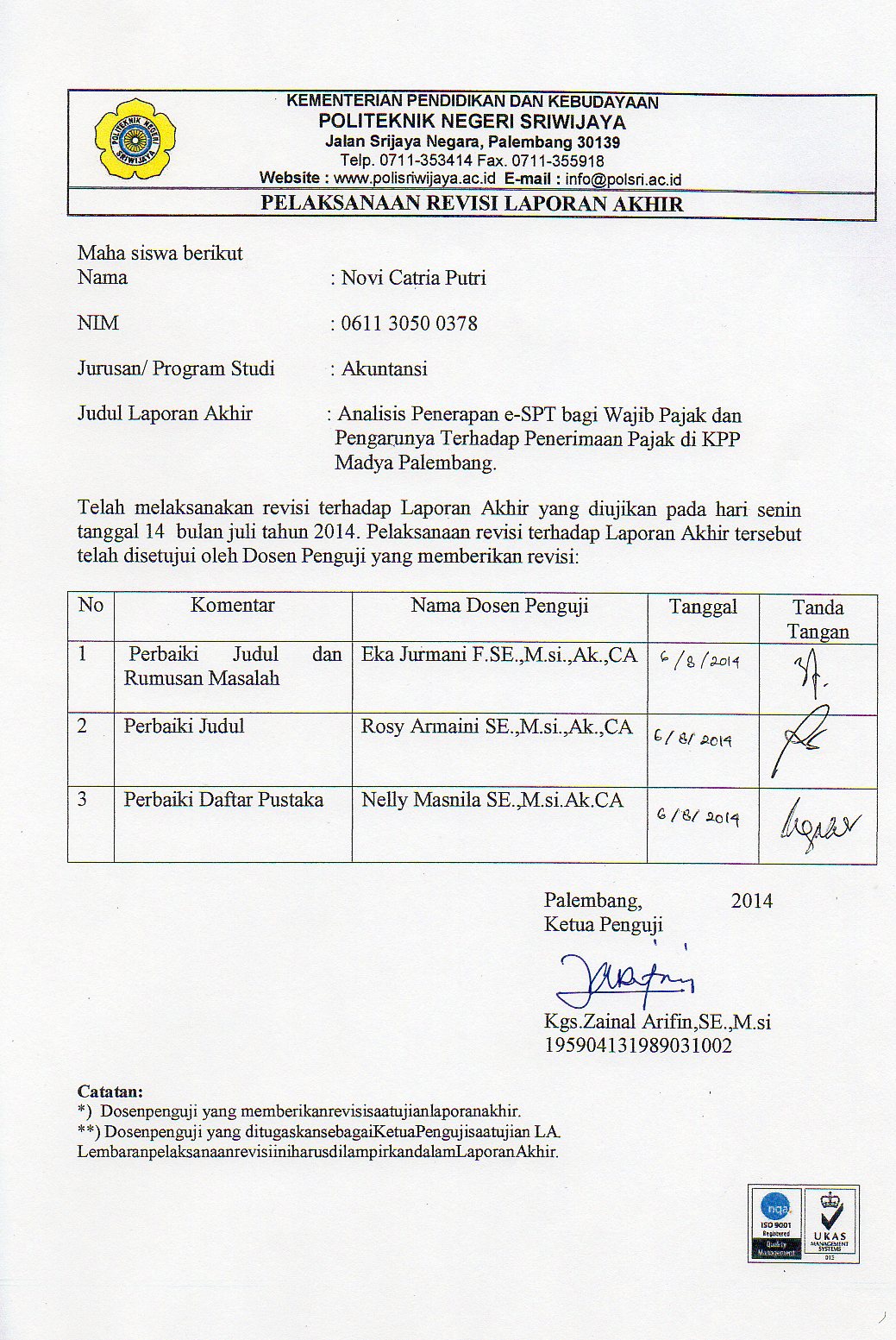 ABSTRAKAnalisis Penerapan e-SPT bagi Wajib Pajak dan Penerimaan Pajak di KPP Madya PalembangPoliteknik Negeri Sriwijaya, Jurusan AkuntansiNovi Catria Putri, 2014 (xiii + 44 halaman )Email: Cpcaca394@yahoo.comLaporan akhir ini berjudul “Analisis Penerapan e-SPT bagi Wajib Pajak dan Penerimaan Pajak di KPP Madya Palembang”. Laporan akhir ini bertujuan untuk melihat penenerapan e-SPT memberikan manfaat baik atau tidak memberikan manfaat untuk wajib pajak dan pengguna e-SPT memberikan peran atau tidak bagi peningkatan penerimaan pajak di KPP Madya Palembang. Alat uji yang digunakan dalam penelitian ini adalah uji kualitas data, analisis deskriftip dan uji parsial. Dari hasil penelitian dan pembahasan, bahwa penerapan e-SPT membantu dan memudahkan wajib pajak dalam melaksanakan administrasi perpajakan dan jumlah wajib pajak pengguna e-SPT tidak berpengaruh terhadap penerimaan pajak di KPP Madya Palembang terbukti dari hasil uji t ( sig>0,05)  dari probabilitas signifikan sebesar 0,124.Kata kunci: Penerapan e-SPT, wajib pajak, penerimaan pajakABSTRACTAnalysis of e-SPT  implementation for tax payer and tax revenue at KPP Madya Palembang.State polytechnic of sriwijaya, Accounting DepartementNovi Catria Putri, 2014 (xiii + 44 pages )Email: Cpcaca394@yahoo.comThis final report is entitled “Analysis of e-SPT application for tax obligation dan tax revenue at KPP Madya Palembang”. The purposed of this final report is to see the e-SPT application gives the good benefit or not. The benefit for tax obligation and e-SPT user give the role or not to tax revenues enhancement. The test tool is used in this research are data quality, descriptive analysis and partial test. From this research and discussion, the application of e-SPT help and facilitate tax obligation in execute tax administration and the amount of e-SPT tax obligation user have not influence to tax revenues at KPP Madya Palembang it proven from test result ( sig>0,5) from significabt probability is 0,124.Keywords : e-SPT application, Tax Obligation, Revenues tax    KATA PENGANTARPuji dan syukur saya ucapkan kepada ALLAH  S.W.T yang telah melimpahkan rahmat dan karunia-Nya, Sehingga penulis dapat menyelesaikan laporan akhir yang berjudul “ Analisis Penerapan e-SPT bagi Wajib Pajak dan Penerimaan Pajak di KPP Madya Palembang” tepat pada waktunya. Penyusunan laporan akhir ini dibuat untuk memenuhi syarat dalam menyelesaikan pendidikan diploma tiga program studi Akuntansi Politeknik Negeri Sriwijaya.Selama pelaksanaan dan penyusunan laporan akhir ini, penulis telah banyak mendapat bantuan, bimbingan dan saran, dari berbagai pihak. Oleh karena itu, saya mengucapkan terima kasih kepada:Bapak RD. Kusumanto, ST.,MM. Selaku Direktur Politeknik Negeri Sriwijaya.Bapak Aladin, S.E, M.Si.,Ak. CA. Selaku Ketua Jurusan Akuntansi Politeknik Negeri Sriwijaya.Ibu Rita Martini, S.E, M.Si.,Ak. CA. Selaku Sekretaris Jurusan Akuntansi Politeknik Negeri Sriwijaya.Bapak Drs. Ardiyan Natoen,M.Si Selaku Dosen Pembimbing I yang telah membantu dan membimbing dalam menyelesaikan Laporan Akhir ini.Bapak M.Husni Mubarok,S.E.,Ak.,CA Selaku Dosen Pembimbing II yang telah membantu dan membimbing dalam menyelesaikan Laporan Akhir ini.Bapak dan Ibu dosen Politeknik Negeri Sriwijaya, Terimakasih atas ilmu dan didikan yang telah diberikan selama ini.Seluruh staf administrasi jurusan akuntansi Politeknik Negeri Sriwijaya.Bapak dan ibu aparatur pajak diKantor Pelayanan Pajak Madya Palembang, yang telah membantu memberikan data dalam  penelitian ini.Kedua orang tuaku papa dan mama tercinta dan tersayang yang selalu memberikan dukungan baik berupa nasehat, semangat kasih sayang dan doanya yang tulus serta kakak-kakak ku tercinta.Teman-teman jurusan Akuntansi khususnya kelas 6 AA Politeknik Negeri Sriwijaya.Serta semua pihak yang ikut berperan dalam penulisan Laporan Akhir ini yang tidak dapat  disebutkan satu persatu.Penulis berharap, laporan akhir ini dapat bermanfaat bagi pembaca, mahasiswa/i, masyarakat dan pihak-pihak yang terkait. Segala bentuk kekurangan yang ada mudah-mudahan dapat direvisi dalam kesempatan berikutnya.Palembang,      Juli 2014  Penulis DAFTAR ISIHALAMAN JUDUL	  iSURAT PERNYATAAN 	  iiHALAMAN PENGESAHAN	  iiiHALAMAN PERNYATAAN REVISI/PERBAIKAN	  ivHALAMAN MOTTO DAN PERSEMBAHAN	  v ABSTRAK	  viABSTRACT	  viiKATA PENGANTAR	  viiiDAFTAR ISI	  xDAFTAR TABEL	  xiiiDAFTAR GAMBAR	  xvDAFTAR LAMPIRAN	  xviBAB I PENDAHULUANLatar Belakang	    1Rumusan Masalah	    3Ruang Lingkup Pembahasan	    31.4 Tujuan dan Manfaat Penulisan......................................................	    3      1.4.1 Tujuan  Penulisan	    3      1.4.2 Manfaat  Penulisan	    41.5 Sistematika Penulisan	    4 II TINJAUAN PUSTAKA2.1 Pengertian dan Jenis Pajak	    6     2.1.1 Pengertian Pajak	    6     2.1.2 Jenis  Pajak	    6     2.1.3 Fungsi Pemungutan Pajak	    7     2.1.4 Asas Pemungutan Pajak	    8     2.1.5 Sistem Pemungutan Pajak	    8 2.2 Penerimaan Pajak 	    92.3 Wajib Pajak dan Hak-Hak Wajib Pajak	    10     2.3.1 Kewajiban Wajib Pajak	    10     2.3.2 Hak-hak Wajib Pajak	    112.4 Sistem Administrasi Perpajakan Modern	    12     2.4.1 Pengertian Sistem Administrasi Perpajakan Modern	    12     2.4.2 Karakteristik Sistem Administrasi Perpajakan Modern	    13     2.4.3 Tujuan Sistem Administrasi Perpajakan Modern	    13     2.4.4 Perubahan Paradigma Perpajakan	    13     2.4.5 Implementasi Modernisasi	    14          2.5 Pengertian surat pemberitahuan (SPT)	    15	               2.5.1 Jenis SPT	    15               2.5.2 Fungsi SPT..................................	    16        2.6 Pengertian e-SPT	  18              2.6.1 Tujuan e-SPT	  18              2.6.2 Jenis e-SPT	  19              2.6.3 Kelebihan e-SPT	  19              2.6.4 Kekurangan e-SPT	  20              2.6.5 Tata Cara Pelaporan e-SPT	  20        2.7  Penelitian Terdahulu	  21        2.8  Kerangka pemikiran	  22        2.9  Hipotesis	  22BAB III METODELOGI PENELITIAN3.1 Jenis Penelitian	    233.2 Populasi dan Sampel	    23     3.2.1 Populasi	    23     3.2.2  Sampel 	    243.3 Metode Pengumpulan Data	    25     3.3.1 Teknik Pengumpulan Data	    25     3.3.2  Jenis dan Sumber Data	    25        3.3.2.1 Jenis Data	    25        3.3.2.2 Sumber Data	    253.4  Identifikasi dan Defenisi Operasional variabel ............................	    26     3.4.1 Identifikasi Variabel	    26     3.4.2  Defenisi Operasional Variabel	    26           3.5  Uji Validitas dan Reliabilitas	    26     3.5.1 Uji Validitas	    26     3.5.2 Uji Reliabilitas	    27           3.6  Model Analisis dan Teknik Analisis	    27     3.6.1 Model Analisis	    27     3.6.2 Teknik Analisis	    28BAB IV ANALISIS DAN PEMBAHASAN	           4.1 Gambaran Umum Responden	    31           4.2 Uji Kualitas Data	    32               4.2.1 Uji Validitas	  32	               4.2.2 Uji Reliabilitas	  33           4.3 Analisis Deskriptif...............	    35           4.4 Uji Normalitas...............	    36           4.5 Uji Parsial dengan Uji t...............	    37           4.6 Pembahasan...............	    38               4.6.1 Analisis Deskriptif	  38	               4.6.2 Uji Signifikan Parsial ( Uji Statistik t )	  41BAB V KESIMPULAN DAN SARAN	         5.1 Kesimpulan	   43         5.2 Saran	   43DAFTAR PUSTAKALAMPIRANDAFTAR TABELTabel                                                                                                           Halaman                           Rincian Surat Pemberitahuan ( SPT)................................			16 Jenis e-SPT beserta rincian formulir................................			19Rangkuman hasil penelitian terdahulu................................			213.1  Jumlah pengguna e-SPT................................			233.2  Penerimaan pajak kantor pajak madya palembang ................................			24	                                 3.3  Operasional Variabel..............................			264.1  Distribusi kuesioner penelitian  ................................................................     	314.2  Hasil Uji Validitas Kelebihan e-SPT.........................................................     324.3  Hasil Uji Validitas Kekurangan  e-SPT.....................................................     334.4  Hasil Cronbach-Alpha kelebihan e-SPT................................			344.5  Hasil Cronbach-Alpha kekurangan e-SPT................................			344.6  Hasil analisis kelebihan penggunaan e-SPT................................			354.7  Hasil analisis kekurangan penggunaan e-SPT................................			364.8  Normalitas data................................			374.9  Output SPSS Tentang uji signifikan parsial................................			37DAFTAR LAMPIRANLampiran                                                                                                                                   1.  Surat Izin Pengambilan Data Laporan Akhir Dari Jurusan2.  Data Jumlah Pengguna e-SPT Tahun 2008-20133.  Data Penerimaan Pajak KPP Madya Tahun 2008-20134.  Kuesioner5.  Tabulasi Kuesioner Kelebihan Penggunaan e-SPT6.  Tabulasi Kuesioner Kekurangan Penggunaan e-SPT7.  Output SPSS Pengguna dan Penerimaan8.  Output SPSS Validitas dan Reliabilitas9.  Tabel Operasional Variabel10.  Surat Kesepakatan Bimbingan Laporan Akhir Pembimbing I11.  Surat Kesepakatan Bimbingan Laporan Akhir Pembimbing II12. Kartu Konsultasi Bimbingan Laporan Akhir Pembimbing I13. Kartu Konsultasi Bimbingan Laporan Akhir Pembimbing II